Лекція 5. Медійне просування.ПланБанери, тизери - подібності та відмінностіПринципові відмінності в трансляції банера та тизераБіржі та движки систем банерообміну і покупки трафікуОптимальні бюджети просування, оцінка ефективності компанії та результатівБанери, тизери - подібності та відмінностіБанери – закінчені графічні модулі, зазвичай двох форматів по стандартам, заданим ринком. Зображення JPG, легка анімація GIF або прогресивна анімація Flash, HTML 5.Популярні формати: 240400, 46860, 72860/90, 100%60/90.Тізери – контекстно-медійні оголошення, які містять як текстову частину (контекстне оголошення), так і медійну частину (переважно невелика картинка).У наявності текстової частини основна відмінність тизера від банера.Банерні мережі – сукупність сайтів і місць розміщення банерів, здійснюваний через єдиний інтерфейс управління і аналітики.Банерні мережі (наймасовіші і якісні): RLE.ru (інші в категорії QLE.ru - TBN.ru- UBN) adriver.ru (найкрутіший за обсягом) soloway.ru (комерційні мережі) kavanga.ru (комерційні мережі) та інші Google Adwords (вебмастера Adsense)Комерційні банерні мережі – працюють не тільки на обмін відвідувачами, а й на комерційній основі на правах викупу показів-кліків конкретного місця (наприклад, soloway і kavanga)Є регіональні банерні мережі і банерні мережі із застосуванням нестандартних форматів реклами.Принципові відмінності в трансляції банера та тизера Банер демонструється по аудиторії замовника, яка вимагалась (таргетинг), але без орієнтації на запити і вимоги потенційного споживача (релевантність). Тизер, як виходець з контекстної реклами, позбавлений цього недоліку.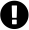  Ефективність банера по кількості переходів набагато нижча, але надає кольори і впізнаваність у широкому колі. Тизери цього не забезпечують, але б'ють чітко в ціль по затребуваності вимог замовника до аудиторії. Для банера майже критично місце розташування на сайті, для тизера це не так важливо. Найбільш ефективні місця розміщення банерів: верх і середина сторінки. Банер вимагає великих фінансових і трудовитрат для його створення і публікації. Тизер можна зробити швидко і він має велику мобільність у створенні. Перевага банера перед тизером у тому, що банер діє на емоції, і таким чином, він запам'ятовується користувачеві.Формати взаєморозрахунків контрагентів в мережах показу (банер- тизер)Найбільш поширена форма оплати на сьогоднішній день в Інтернеті це PPC. Pay per click (англ. Оплата за клік) – це рекламна модель, яка застосовується в інтернеті, та, у якій рекламодавець розміщує рекламу на сайтах і платить їх власникам за натискання користувачем на розміщений банер (текстовий або графічний). Таким чином рекламодавець наче купує собі клієнтів в інтернеті.Системи контекстної реклами, які є посередниками між рекламодавцями і власниками веб-сайтів називаються СPC-системами. CPC (від англ. Cost per click – ціна за клік) – це сума, яку рекламодавець платить пошуковим системам і іншим інтернет видавцям за один клік по його рекламі, який приніс одного користувача на його сайт.Ціна за клік залежить від багатьох факторів, таких як пошукове слово/фраза, географічне місцезнаходження людини, яка виконує пошук, час доби, в який проводиться пошук тощо.CTR (синонім – клікабельність, від англ. Click-through rate – показник клікабельності) – визначається як відношення числа кліків на банер до числа показів, вимірюється у відсотках.ROI (Return Of Investments) – коеффіцієнт повернення інвестицій.ROI=(Надходження–Витрати) / (Витрати).Біржі та движки систем банерообміну і покупки трафікуДвижки для обміну банерами та аналізу компаній: adriver.ru (сервіс умовно безкоштовний); adfox.ru (сервіс умовно безкоштовний).Движки тизерних мереж і обміну (найпопулярніші:) partner.directadvert.ru adfox.ru; teasernet.com; medianet.adlabs.ru; bodyclick.net; www.smi2.net; www.marketgid.com.Різновиди: тізерна реклама для товарів (mixmarket.biz, Яндекс Маркет таінші)Середній показник CTR    для банерів 0,1-0,5%,    для тізерів 1,5-3,5%.Біржі покупки банерних показів безпосередньо у банеро-обмінніку; www.telefind.ru; www.banstock.com.Візьміть до уваги: найпоширеніші формати банера (універсальні), які потрібно робити в першу чергу, 46860 і 240400.Оптимальні бюджети просування, оцінка ефективності компанії та результатівРозрахунок бюджету на просування відбувається: виходячи з аналітики попередніх кампаній (методом проб і помилок); відповідно до орієнтиру комерційних форматів і майданчиків для конкретних видів банерів (наприклад, на ринку середня вартість 1000 показів по таргетингу банера 240400 флеш коштує близько 150-200 грн). із використанням калькуляторів онлайн або за допомогою менеджерів рекламних агентств.Докладніше:Формати сучасної банерної та медійної реклами https://goo.gl/2kp8VG